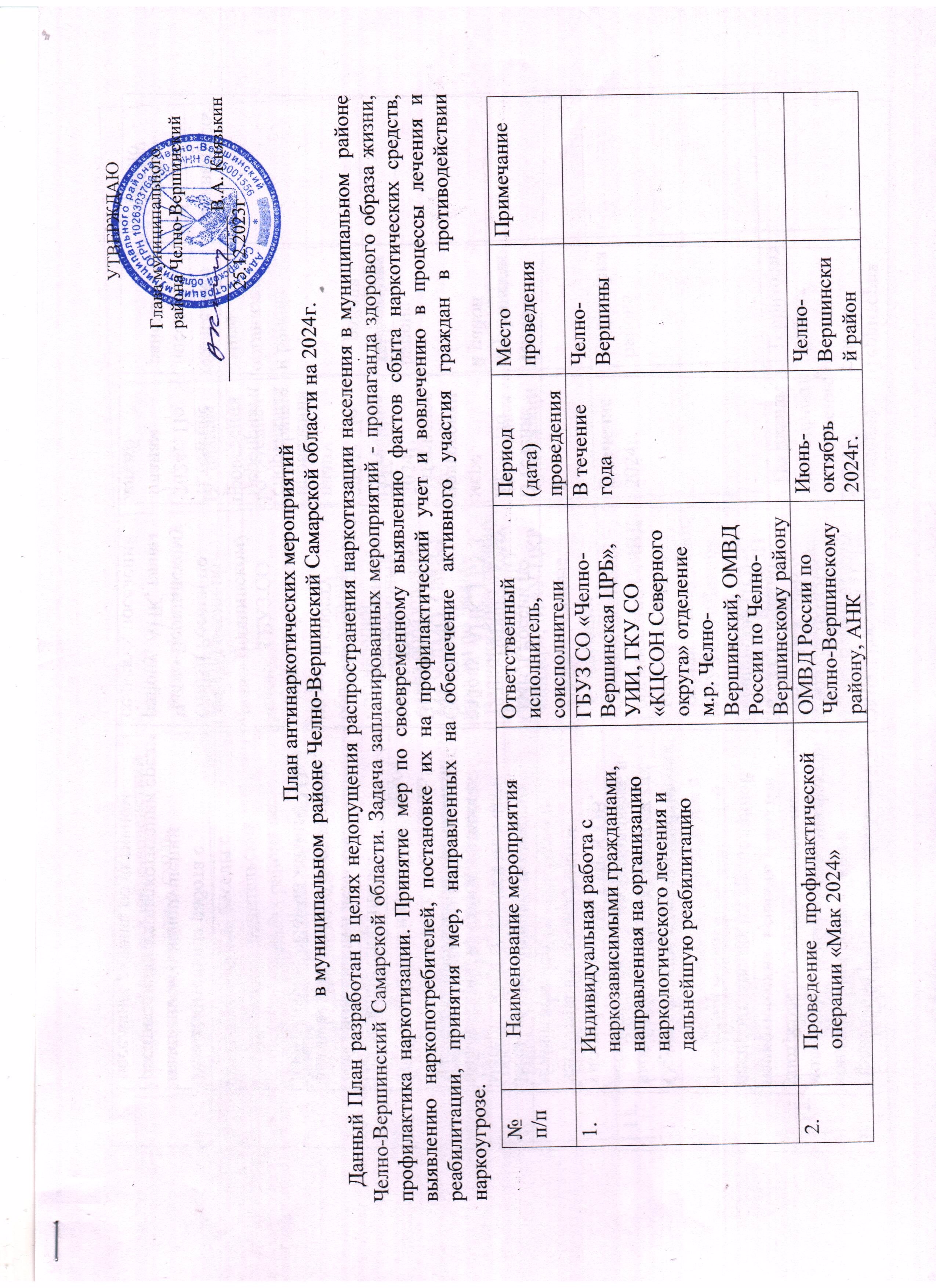 3.Проведение рейдов по местам концентрации подростков и молодёжи с целью выявления фактов употреблении психо-активных, наркотических  веществ и фактов распространения их среди данной категории населения.Осуществление мероприятий по выявлению лиц, вовлекающих несовершеннолетних и молодёжь в употребление ПАВ, СНЮСОВ, наркотиков с последующим принятием мер.ОМВД России по Челно-Вершинскому району, КДНиЗП, АНК, МАУ ДМО, ГБУЗ СО «Челно-Вершинская ЦРБ»,В течение 2024г.Территория района4.Размещение антинаркотических материалов в средствах массовой информации, на стендах в местах массового пребывания граждан.ОМВД России по Челно-Вершинскому району, АНК, ГБУЗ СО «Челно-Вершинская ЦРБ», МАУ ДМОВ течение 2024г.По мере подготовки материаловЧелно-Вершинский район5.Проведение спортивных соревнований под девизом:    «Мы выбираем жизнь», «Спорт против наркотиков», «Норма жизни-ГТО»МКУ Комитет по физической культуре и спорту  В течение 2024г. По плану проведения спортивных мероприятийТерритория района6.Разъяснительная работа с населением о недопущении распространения наркотизации среди населения района, об активном участии граждан в противодействии наркоугрозе (выезды, сходы граждан)ОМВД России по Челно-Вершинскому району, АНК, главы сельских поселенийВ течение 2024г. По планам служб районаСельские поселения районаИндивидуальная и групповая работа по месту жительства7.Информационные беседы с родителями на родительских собраниях в школах района по освещению проблемы наркомании в подростковой и молодёжной среде.ОМВД России по Челно-Вершинскому району, ГБУЗ СО «Челно-Вершинская ЦРБ», образовательные организацииПо планам проведения родительских собранийОбразовательные организации района8.Выявление в сети Интернет сайтов, пропагандирующих наркоманию, распространяющих наркотические средства, ПАВ, СНЮСЫ и пр. с последующим принятием мер.Территориальный отдел образования, МАУ ДМО, ОМВД России по Челно-Вершинскому районуВ течение 2024г.  Территория района9.Проведение антинаркотических мероприятий для молодёжи и подростковМАУ ДМО, ФДО «Лидер», МАУ ЦКР, образовательные организацииПо планам организацийТерритория района11.Выявление лиц, являющихся потребителями наркотических средств, ПАВ и воспитывающих несовершеннолетних детей с организацией последующей работы.Образовательные организации, ОМВД России по Челно-Вершинскому району, ГБУЗ СО «Челно-Вершинская ЦРБ», КЦСОН, КДНиЗПВ течение 2024г.  Территория района12.Распространение среди населения района антинаркотических знаний, пропаганда информационных материалов и литературы антинаркотического содержания, вовлечение различных категорий населения в занятия спортом, в кружки художественной самодеятельности, в чтение в библиотеках района, как альтернатива асоциальному поведению граждан.Учреждения культуры района, ГБУЗ СО «Челно-Вершинская ЦРБ», АНК, ГКУ СО «КЦСОН Северного округа» отделение м.р. Челно-ВершинскийПо планам мероприятий в течение 2024г.Территория района